شناسنامه طرحشناسنامه طرحشناسنامه طرحشناسنامه طرحشناسنامه طرحشناسنامه طرحشناسنامه طرحشناسنامه طرحشناسنامه طرحشناسنامه طرحشناسنامه طرحشناسنامه طرحشناسنامه طرحشناسنامه طرحشناسنامه طرحشناسنامه طرحشناسنامه طرحشناسنامه طرحعنوان طرح یا پروژهعنوان طرح یا پروژهعنوان طرح یا پروژهمرکزتفریحی وسرگرمی پروژه آسیاب کچلک میبدمرکزتفریحی وسرگرمی پروژه آسیاب کچلک میبدمرکزتفریحی وسرگرمی پروژه آسیاب کچلک میبدمرکزتفریحی وسرگرمی پروژه آسیاب کچلک میبدمرکزتفریحی وسرگرمی پروژه آسیاب کچلک میبدمرکزتفریحی وسرگرمی پروژه آسیاب کچلک میبدمرکزتفریحی وسرگرمی پروژه آسیاب کچلک میبدمرکزتفریحی وسرگرمی پروژه آسیاب کچلک میبدمرکزتفریحی وسرگرمی پروژه آسیاب کچلک میبدمرکزتفریحی وسرگرمی پروژه آسیاب کچلک میبدمرکزتفریحی وسرگرمی پروژه آسیاب کچلک میبدمرکزتفریحی وسرگرمی پروژه آسیاب کچلک میبدمرکزتفریحی وسرگرمی پروژه آسیاب کچلک میبدمرکزتفریحی وسرگرمی پروژه آسیاب کچلک میبدمرکزتفریحی وسرگرمی پروژه آسیاب کچلک میبدوضعیت طرحوضعیت طرحوضعیت طرحجدید جدید جدید جدید تکمیل و توسعه تکمیل و توسعه تکمیل و توسعه تکمیل و توسعه تکمیل و توسعه تکمیل و توسعه تکمیل و توسعه پیشنهادی پیشنهادی پیشنهادی پیشنهادی بخش مربوطهبخش مربوطهبخش مربوطههتل هتل هتل هتل سفره خانه سنتی سفره خانه سنتی سفره خانه سنتی سفره خانه سنتی سفره خانه سنتی سفره خانه سنتی سفره خانه سنتی مجتمع گردشگری مجتمع گردشگری مجتمع گردشگری مجتمع گردشگری بخش مربوطهبخش مربوطهبخش مربوطهپارک طبیعت گردی پارک طبیعت گردی پارک طبیعت گردی پارک طبیعت گردی مرکز سلامت مرکز سلامت مرکز سلامت مرکز سلامت مرکز سلامت مرکز سلامت مرکز سلامت اقامتگاه بوم گردی اقامتگاه بوم گردی اقامتگاه بوم گردی اقامتگاه بوم گردی بخش مربوطهبخش مربوطهبخش مربوطهاقامتگاه سنتی اقامتگاه سنتی اقامتگاه سنتی اقامتگاه سنتی هتل بیمارستان هتل بیمارستان هتل بیمارستان هتل بیمارستان هتل بیمارستان هتل بیمارستان هتل بیمارستان واحد پذیرایی بین راهی واحد پذیرایی بین راهی واحد پذیرایی بین راهی واحد پذیرایی بین راهی بخش مربوطهبخش مربوطهبخش مربوطهمراکز تفریحی، سرگرمی و گردشگری مراکز تفریحی، سرگرمی و گردشگری مراکز تفریحی، سرگرمی و گردشگری مراکز تفریحی، سرگرمی و گردشگری مراکز تفریحی، سرگرمی و گردشگری مراکز تفریحی، سرگرمی و گردشگری مراکز تفریحی، سرگرمی و گردشگری مراکز تفریحی، سرگرمی و گردشگری مراکز تفریحی، سرگرمی و گردشگری سایر:سایر:سایر:سایر:سایر:سایر:شرح مختصری از طرح:شرح مختصری از طرح:شرح مختصری از طرح:یکی از مهمترین عوامل مؤثر در توسعه و رونق صنعت گردشگری، بحث امنیت گردشگری و ارتقای عوامل مؤثر بر آن است. اگر زیرساخت‏ها و خدمات حمایتی در یک مقصد گردشگری مطابق با معیارهای قابل قبول نباشند، امنیت گردشگران در معرض مخاطرات متنوعی قرار گرفته، صنعت گردشگری را دچار رکود می‏کند. سطوح بالای امنیت وقتی ایجاد می‏شوند که کیفیت غذا، بهداشت، اقامتگاه، فعالیت‏های گردشگری، تسهیلات حمل و نقل و خدمات سلامتی همه به دقت در یک صنعت گردشگری لحاظ شوند. به نظر می‏رسد کشور ما علی‏رغم ظرفیت بالا در جذب گردشگر، دچار مشکلات فراوانی چون کمبود امکانات، بی‏ثباتی در سیاست‏ها و عدم مدیریت و برنامه‏ریزی در بحث گردشگری است.یکی از مهمترین عوامل مؤثر در توسعه و رونق صنعت گردشگری، بحث امنیت گردشگری و ارتقای عوامل مؤثر بر آن است. اگر زیرساخت‏ها و خدمات حمایتی در یک مقصد گردشگری مطابق با معیارهای قابل قبول نباشند، امنیت گردشگران در معرض مخاطرات متنوعی قرار گرفته، صنعت گردشگری را دچار رکود می‏کند. سطوح بالای امنیت وقتی ایجاد می‏شوند که کیفیت غذا، بهداشت، اقامتگاه، فعالیت‏های گردشگری، تسهیلات حمل و نقل و خدمات سلامتی همه به دقت در یک صنعت گردشگری لحاظ شوند. به نظر می‏رسد کشور ما علی‏رغم ظرفیت بالا در جذب گردشگر، دچار مشکلات فراوانی چون کمبود امکانات، بی‏ثباتی در سیاست‏ها و عدم مدیریت و برنامه‏ریزی در بحث گردشگری است.یکی از مهمترین عوامل مؤثر در توسعه و رونق صنعت گردشگری، بحث امنیت گردشگری و ارتقای عوامل مؤثر بر آن است. اگر زیرساخت‏ها و خدمات حمایتی در یک مقصد گردشگری مطابق با معیارهای قابل قبول نباشند، امنیت گردشگران در معرض مخاطرات متنوعی قرار گرفته، صنعت گردشگری را دچار رکود می‏کند. سطوح بالای امنیت وقتی ایجاد می‏شوند که کیفیت غذا، بهداشت، اقامتگاه، فعالیت‏های گردشگری، تسهیلات حمل و نقل و خدمات سلامتی همه به دقت در یک صنعت گردشگری لحاظ شوند. به نظر می‏رسد کشور ما علی‏رغم ظرفیت بالا در جذب گردشگر، دچار مشکلات فراوانی چون کمبود امکانات، بی‏ثباتی در سیاست‏ها و عدم مدیریت و برنامه‏ریزی در بحث گردشگری است.یکی از مهمترین عوامل مؤثر در توسعه و رونق صنعت گردشگری، بحث امنیت گردشگری و ارتقای عوامل مؤثر بر آن است. اگر زیرساخت‏ها و خدمات حمایتی در یک مقصد گردشگری مطابق با معیارهای قابل قبول نباشند، امنیت گردشگران در معرض مخاطرات متنوعی قرار گرفته، صنعت گردشگری را دچار رکود می‏کند. سطوح بالای امنیت وقتی ایجاد می‏شوند که کیفیت غذا، بهداشت، اقامتگاه، فعالیت‏های گردشگری، تسهیلات حمل و نقل و خدمات سلامتی همه به دقت در یک صنعت گردشگری لحاظ شوند. به نظر می‏رسد کشور ما علی‏رغم ظرفیت بالا در جذب گردشگر، دچار مشکلات فراوانی چون کمبود امکانات، بی‏ثباتی در سیاست‏ها و عدم مدیریت و برنامه‏ریزی در بحث گردشگری است.یکی از مهمترین عوامل مؤثر در توسعه و رونق صنعت گردشگری، بحث امنیت گردشگری و ارتقای عوامل مؤثر بر آن است. اگر زیرساخت‏ها و خدمات حمایتی در یک مقصد گردشگری مطابق با معیارهای قابل قبول نباشند، امنیت گردشگران در معرض مخاطرات متنوعی قرار گرفته، صنعت گردشگری را دچار رکود می‏کند. سطوح بالای امنیت وقتی ایجاد می‏شوند که کیفیت غذا، بهداشت، اقامتگاه، فعالیت‏های گردشگری، تسهیلات حمل و نقل و خدمات سلامتی همه به دقت در یک صنعت گردشگری لحاظ شوند. به نظر می‏رسد کشور ما علی‏رغم ظرفیت بالا در جذب گردشگر، دچار مشکلات فراوانی چون کمبود امکانات، بی‏ثباتی در سیاست‏ها و عدم مدیریت و برنامه‏ریزی در بحث گردشگری است.یکی از مهمترین عوامل مؤثر در توسعه و رونق صنعت گردشگری، بحث امنیت گردشگری و ارتقای عوامل مؤثر بر آن است. اگر زیرساخت‏ها و خدمات حمایتی در یک مقصد گردشگری مطابق با معیارهای قابل قبول نباشند، امنیت گردشگران در معرض مخاطرات متنوعی قرار گرفته، صنعت گردشگری را دچار رکود می‏کند. سطوح بالای امنیت وقتی ایجاد می‏شوند که کیفیت غذا، بهداشت، اقامتگاه، فعالیت‏های گردشگری، تسهیلات حمل و نقل و خدمات سلامتی همه به دقت در یک صنعت گردشگری لحاظ شوند. به نظر می‏رسد کشور ما علی‏رغم ظرفیت بالا در جذب گردشگر، دچار مشکلات فراوانی چون کمبود امکانات، بی‏ثباتی در سیاست‏ها و عدم مدیریت و برنامه‏ریزی در بحث گردشگری است.یکی از مهمترین عوامل مؤثر در توسعه و رونق صنعت گردشگری، بحث امنیت گردشگری و ارتقای عوامل مؤثر بر آن است. اگر زیرساخت‏ها و خدمات حمایتی در یک مقصد گردشگری مطابق با معیارهای قابل قبول نباشند، امنیت گردشگران در معرض مخاطرات متنوعی قرار گرفته، صنعت گردشگری را دچار رکود می‏کند. سطوح بالای امنیت وقتی ایجاد می‏شوند که کیفیت غذا، بهداشت، اقامتگاه، فعالیت‏های گردشگری، تسهیلات حمل و نقل و خدمات سلامتی همه به دقت در یک صنعت گردشگری لحاظ شوند. به نظر می‏رسد کشور ما علی‏رغم ظرفیت بالا در جذب گردشگر، دچار مشکلات فراوانی چون کمبود امکانات، بی‏ثباتی در سیاست‏ها و عدم مدیریت و برنامه‏ریزی در بحث گردشگری است.یکی از مهمترین عوامل مؤثر در توسعه و رونق صنعت گردشگری، بحث امنیت گردشگری و ارتقای عوامل مؤثر بر آن است. اگر زیرساخت‏ها و خدمات حمایتی در یک مقصد گردشگری مطابق با معیارهای قابل قبول نباشند، امنیت گردشگران در معرض مخاطرات متنوعی قرار گرفته، صنعت گردشگری را دچار رکود می‏کند. سطوح بالای امنیت وقتی ایجاد می‏شوند که کیفیت غذا، بهداشت، اقامتگاه، فعالیت‏های گردشگری، تسهیلات حمل و نقل و خدمات سلامتی همه به دقت در یک صنعت گردشگری لحاظ شوند. به نظر می‏رسد کشور ما علی‏رغم ظرفیت بالا در جذب گردشگر، دچار مشکلات فراوانی چون کمبود امکانات، بی‏ثباتی در سیاست‏ها و عدم مدیریت و برنامه‏ریزی در بحث گردشگری است.یکی از مهمترین عوامل مؤثر در توسعه و رونق صنعت گردشگری، بحث امنیت گردشگری و ارتقای عوامل مؤثر بر آن است. اگر زیرساخت‏ها و خدمات حمایتی در یک مقصد گردشگری مطابق با معیارهای قابل قبول نباشند، امنیت گردشگران در معرض مخاطرات متنوعی قرار گرفته، صنعت گردشگری را دچار رکود می‏کند. سطوح بالای امنیت وقتی ایجاد می‏شوند که کیفیت غذا، بهداشت، اقامتگاه، فعالیت‏های گردشگری، تسهیلات حمل و نقل و خدمات سلامتی همه به دقت در یک صنعت گردشگری لحاظ شوند. به نظر می‏رسد کشور ما علی‏رغم ظرفیت بالا در جذب گردشگر، دچار مشکلات فراوانی چون کمبود امکانات، بی‏ثباتی در سیاست‏ها و عدم مدیریت و برنامه‏ریزی در بحث گردشگری است.یکی از مهمترین عوامل مؤثر در توسعه و رونق صنعت گردشگری، بحث امنیت گردشگری و ارتقای عوامل مؤثر بر آن است. اگر زیرساخت‏ها و خدمات حمایتی در یک مقصد گردشگری مطابق با معیارهای قابل قبول نباشند، امنیت گردشگران در معرض مخاطرات متنوعی قرار گرفته، صنعت گردشگری را دچار رکود می‏کند. سطوح بالای امنیت وقتی ایجاد می‏شوند که کیفیت غذا، بهداشت، اقامتگاه، فعالیت‏های گردشگری، تسهیلات حمل و نقل و خدمات سلامتی همه به دقت در یک صنعت گردشگری لحاظ شوند. به نظر می‏رسد کشور ما علی‏رغم ظرفیت بالا در جذب گردشگر، دچار مشکلات فراوانی چون کمبود امکانات، بی‏ثباتی در سیاست‏ها و عدم مدیریت و برنامه‏ریزی در بحث گردشگری است.یکی از مهمترین عوامل مؤثر در توسعه و رونق صنعت گردشگری، بحث امنیت گردشگری و ارتقای عوامل مؤثر بر آن است. اگر زیرساخت‏ها و خدمات حمایتی در یک مقصد گردشگری مطابق با معیارهای قابل قبول نباشند، امنیت گردشگران در معرض مخاطرات متنوعی قرار گرفته، صنعت گردشگری را دچار رکود می‏کند. سطوح بالای امنیت وقتی ایجاد می‏شوند که کیفیت غذا، بهداشت، اقامتگاه، فعالیت‏های گردشگری، تسهیلات حمل و نقل و خدمات سلامتی همه به دقت در یک صنعت گردشگری لحاظ شوند. به نظر می‏رسد کشور ما علی‏رغم ظرفیت بالا در جذب گردشگر، دچار مشکلات فراوانی چون کمبود امکانات، بی‏ثباتی در سیاست‏ها و عدم مدیریت و برنامه‏ریزی در بحث گردشگری است.یکی از مهمترین عوامل مؤثر در توسعه و رونق صنعت گردشگری، بحث امنیت گردشگری و ارتقای عوامل مؤثر بر آن است. اگر زیرساخت‏ها و خدمات حمایتی در یک مقصد گردشگری مطابق با معیارهای قابل قبول نباشند، امنیت گردشگران در معرض مخاطرات متنوعی قرار گرفته، صنعت گردشگری را دچار رکود می‏کند. سطوح بالای امنیت وقتی ایجاد می‏شوند که کیفیت غذا، بهداشت، اقامتگاه، فعالیت‏های گردشگری، تسهیلات حمل و نقل و خدمات سلامتی همه به دقت در یک صنعت گردشگری لحاظ شوند. به نظر می‏رسد کشور ما علی‏رغم ظرفیت بالا در جذب گردشگر، دچار مشکلات فراوانی چون کمبود امکانات، بی‏ثباتی در سیاست‏ها و عدم مدیریت و برنامه‏ریزی در بحث گردشگری است.یکی از مهمترین عوامل مؤثر در توسعه و رونق صنعت گردشگری، بحث امنیت گردشگری و ارتقای عوامل مؤثر بر آن است. اگر زیرساخت‏ها و خدمات حمایتی در یک مقصد گردشگری مطابق با معیارهای قابل قبول نباشند، امنیت گردشگران در معرض مخاطرات متنوعی قرار گرفته، صنعت گردشگری را دچار رکود می‏کند. سطوح بالای امنیت وقتی ایجاد می‏شوند که کیفیت غذا، بهداشت، اقامتگاه، فعالیت‏های گردشگری، تسهیلات حمل و نقل و خدمات سلامتی همه به دقت در یک صنعت گردشگری لحاظ شوند. به نظر می‏رسد کشور ما علی‏رغم ظرفیت بالا در جذب گردشگر، دچار مشکلات فراوانی چون کمبود امکانات، بی‏ثباتی در سیاست‏ها و عدم مدیریت و برنامه‏ریزی در بحث گردشگری است.یکی از مهمترین عوامل مؤثر در توسعه و رونق صنعت گردشگری، بحث امنیت گردشگری و ارتقای عوامل مؤثر بر آن است. اگر زیرساخت‏ها و خدمات حمایتی در یک مقصد گردشگری مطابق با معیارهای قابل قبول نباشند، امنیت گردشگران در معرض مخاطرات متنوعی قرار گرفته، صنعت گردشگری را دچار رکود می‏کند. سطوح بالای امنیت وقتی ایجاد می‏شوند که کیفیت غذا، بهداشت، اقامتگاه، فعالیت‏های گردشگری، تسهیلات حمل و نقل و خدمات سلامتی همه به دقت در یک صنعت گردشگری لحاظ شوند. به نظر می‏رسد کشور ما علی‏رغم ظرفیت بالا در جذب گردشگر، دچار مشکلات فراوانی چون کمبود امکانات، بی‏ثباتی در سیاست‏ها و عدم مدیریت و برنامه‏ریزی در بحث گردشگری است.یکی از مهمترین عوامل مؤثر در توسعه و رونق صنعت گردشگری، بحث امنیت گردشگری و ارتقای عوامل مؤثر بر آن است. اگر زیرساخت‏ها و خدمات حمایتی در یک مقصد گردشگری مطابق با معیارهای قابل قبول نباشند، امنیت گردشگران در معرض مخاطرات متنوعی قرار گرفته، صنعت گردشگری را دچار رکود می‏کند. سطوح بالای امنیت وقتی ایجاد می‏شوند که کیفیت غذا، بهداشت، اقامتگاه، فعالیت‏های گردشگری، تسهیلات حمل و نقل و خدمات سلامتی همه به دقت در یک صنعت گردشگری لحاظ شوند. به نظر می‏رسد کشور ما علی‏رغم ظرفیت بالا در جذب گردشگر، دچار مشکلات فراوانی چون کمبود امکانات، بی‏ثباتی در سیاست‏ها و عدم مدیریت و برنامه‏ریزی در بحث گردشگری است.مزایای اصلی اجرای طرح:مزایای اصلی اجرای طرح:مزایای اصلی اجرای طرح:مجاورت در کنار یکی از مهمترین جاده ترانزیتی کشور (بزرگراه خلیج فارس)مجاورت و نزدکی به زیر ساخت های تاسیساتی (آب و برق و گاز) میبددسترسی سریع به این طرح برای گردشگران بازدید کننده از یزد، میبد و اردکانمجاورت با کویر و طبیعت زیبای کویر مجاورت در کنار یکی از مهمترین جاده ترانزیتی کشور (بزرگراه خلیج فارس)مجاورت و نزدکی به زیر ساخت های تاسیساتی (آب و برق و گاز) میبددسترسی سریع به این طرح برای گردشگران بازدید کننده از یزد، میبد و اردکانمجاورت با کویر و طبیعت زیبای کویر مجاورت در کنار یکی از مهمترین جاده ترانزیتی کشور (بزرگراه خلیج فارس)مجاورت و نزدکی به زیر ساخت های تاسیساتی (آب و برق و گاز) میبددسترسی سریع به این طرح برای گردشگران بازدید کننده از یزد، میبد و اردکانمجاورت با کویر و طبیعت زیبای کویر مجاورت در کنار یکی از مهمترین جاده ترانزیتی کشور (بزرگراه خلیج فارس)مجاورت و نزدکی به زیر ساخت های تاسیساتی (آب و برق و گاز) میبددسترسی سریع به این طرح برای گردشگران بازدید کننده از یزد، میبد و اردکانمجاورت با کویر و طبیعت زیبای کویر مجاورت در کنار یکی از مهمترین جاده ترانزیتی کشور (بزرگراه خلیج فارس)مجاورت و نزدکی به زیر ساخت های تاسیساتی (آب و برق و گاز) میبددسترسی سریع به این طرح برای گردشگران بازدید کننده از یزد، میبد و اردکانمجاورت با کویر و طبیعت زیبای کویر مجاورت در کنار یکی از مهمترین جاده ترانزیتی کشور (بزرگراه خلیج فارس)مجاورت و نزدکی به زیر ساخت های تاسیساتی (آب و برق و گاز) میبددسترسی سریع به این طرح برای گردشگران بازدید کننده از یزد، میبد و اردکانمجاورت با کویر و طبیعت زیبای کویر مجاورت در کنار یکی از مهمترین جاده ترانزیتی کشور (بزرگراه خلیج فارس)مجاورت و نزدکی به زیر ساخت های تاسیساتی (آب و برق و گاز) میبددسترسی سریع به این طرح برای گردشگران بازدید کننده از یزد، میبد و اردکانمجاورت با کویر و طبیعت زیبای کویر مجاورت در کنار یکی از مهمترین جاده ترانزیتی کشور (بزرگراه خلیج فارس)مجاورت و نزدکی به زیر ساخت های تاسیساتی (آب و برق و گاز) میبددسترسی سریع به این طرح برای گردشگران بازدید کننده از یزد، میبد و اردکانمجاورت با کویر و طبیعت زیبای کویر مجاورت در کنار یکی از مهمترین جاده ترانزیتی کشور (بزرگراه خلیج فارس)مجاورت و نزدکی به زیر ساخت های تاسیساتی (آب و برق و گاز) میبددسترسی سریع به این طرح برای گردشگران بازدید کننده از یزد، میبد و اردکانمجاورت با کویر و طبیعت زیبای کویر مجاورت در کنار یکی از مهمترین جاده ترانزیتی کشور (بزرگراه خلیج فارس)مجاورت و نزدکی به زیر ساخت های تاسیساتی (آب و برق و گاز) میبددسترسی سریع به این طرح برای گردشگران بازدید کننده از یزد، میبد و اردکانمجاورت با کویر و طبیعت زیبای کویر مجاورت در کنار یکی از مهمترین جاده ترانزیتی کشور (بزرگراه خلیج فارس)مجاورت و نزدکی به زیر ساخت های تاسیساتی (آب و برق و گاز) میبددسترسی سریع به این طرح برای گردشگران بازدید کننده از یزد، میبد و اردکانمجاورت با کویر و طبیعت زیبای کویر مجاورت در کنار یکی از مهمترین جاده ترانزیتی کشور (بزرگراه خلیج فارس)مجاورت و نزدکی به زیر ساخت های تاسیساتی (آب و برق و گاز) میبددسترسی سریع به این طرح برای گردشگران بازدید کننده از یزد، میبد و اردکانمجاورت با کویر و طبیعت زیبای کویر مجاورت در کنار یکی از مهمترین جاده ترانزیتی کشور (بزرگراه خلیج فارس)مجاورت و نزدکی به زیر ساخت های تاسیساتی (آب و برق و گاز) میبددسترسی سریع به این طرح برای گردشگران بازدید کننده از یزد، میبد و اردکانمجاورت با کویر و طبیعت زیبای کویر مجاورت در کنار یکی از مهمترین جاده ترانزیتی کشور (بزرگراه خلیج فارس)مجاورت و نزدکی به زیر ساخت های تاسیساتی (آب و برق و گاز) میبددسترسی سریع به این طرح برای گردشگران بازدید کننده از یزد، میبد و اردکانمجاورت با کویر و طبیعت زیبای کویر مجاورت در کنار یکی از مهمترین جاده ترانزیتی کشور (بزرگراه خلیج فارس)مجاورت و نزدکی به زیر ساخت های تاسیساتی (آب و برق و گاز) میبددسترسی سریع به این طرح برای گردشگران بازدید کننده از یزد، میبد و اردکانمجاورت با کویر و طبیعت زیبای کویر هدف از اجراء طرح : هدف از اجراء طرح : هدف از اجراء طرح : اشتغالزايي و ايجاد فرصتهاي شغلي و كمك به رفع بيكاريبهره برداري از پتانسيلهاي طبيعي جهت افزايش بازده اقتصاديجذب هرچه بيشتر توريست و گردشگر به منطقه و درآمدزايي براي استاناشتغالزايي و ايجاد فرصتهاي شغلي و كمك به رفع بيكاريبهره برداري از پتانسيلهاي طبيعي جهت افزايش بازده اقتصاديجذب هرچه بيشتر توريست و گردشگر به منطقه و درآمدزايي براي استاناشتغالزايي و ايجاد فرصتهاي شغلي و كمك به رفع بيكاريبهره برداري از پتانسيلهاي طبيعي جهت افزايش بازده اقتصاديجذب هرچه بيشتر توريست و گردشگر به منطقه و درآمدزايي براي استاناشتغالزايي و ايجاد فرصتهاي شغلي و كمك به رفع بيكاريبهره برداري از پتانسيلهاي طبيعي جهت افزايش بازده اقتصاديجذب هرچه بيشتر توريست و گردشگر به منطقه و درآمدزايي براي استاناشتغالزايي و ايجاد فرصتهاي شغلي و كمك به رفع بيكاريبهره برداري از پتانسيلهاي طبيعي جهت افزايش بازده اقتصاديجذب هرچه بيشتر توريست و گردشگر به منطقه و درآمدزايي براي استاناشتغالزايي و ايجاد فرصتهاي شغلي و كمك به رفع بيكاريبهره برداري از پتانسيلهاي طبيعي جهت افزايش بازده اقتصاديجذب هرچه بيشتر توريست و گردشگر به منطقه و درآمدزايي براي استاناشتغالزايي و ايجاد فرصتهاي شغلي و كمك به رفع بيكاريبهره برداري از پتانسيلهاي طبيعي جهت افزايش بازده اقتصاديجذب هرچه بيشتر توريست و گردشگر به منطقه و درآمدزايي براي استاناشتغالزايي و ايجاد فرصتهاي شغلي و كمك به رفع بيكاريبهره برداري از پتانسيلهاي طبيعي جهت افزايش بازده اقتصاديجذب هرچه بيشتر توريست و گردشگر به منطقه و درآمدزايي براي استاناشتغالزايي و ايجاد فرصتهاي شغلي و كمك به رفع بيكاريبهره برداري از پتانسيلهاي طبيعي جهت افزايش بازده اقتصاديجذب هرچه بيشتر توريست و گردشگر به منطقه و درآمدزايي براي استاناشتغالزايي و ايجاد فرصتهاي شغلي و كمك به رفع بيكاريبهره برداري از پتانسيلهاي طبيعي جهت افزايش بازده اقتصاديجذب هرچه بيشتر توريست و گردشگر به منطقه و درآمدزايي براي استاناشتغالزايي و ايجاد فرصتهاي شغلي و كمك به رفع بيكاريبهره برداري از پتانسيلهاي طبيعي جهت افزايش بازده اقتصاديجذب هرچه بيشتر توريست و گردشگر به منطقه و درآمدزايي براي استاناشتغالزايي و ايجاد فرصتهاي شغلي و كمك به رفع بيكاريبهره برداري از پتانسيلهاي طبيعي جهت افزايش بازده اقتصاديجذب هرچه بيشتر توريست و گردشگر به منطقه و درآمدزايي براي استاناشتغالزايي و ايجاد فرصتهاي شغلي و كمك به رفع بيكاريبهره برداري از پتانسيلهاي طبيعي جهت افزايش بازده اقتصاديجذب هرچه بيشتر توريست و گردشگر به منطقه و درآمدزايي براي استاناشتغالزايي و ايجاد فرصتهاي شغلي و كمك به رفع بيكاريبهره برداري از پتانسيلهاي طبيعي جهت افزايش بازده اقتصاديجذب هرچه بيشتر توريست و گردشگر به منطقه و درآمدزايي براي استاناشتغالزايي و ايجاد فرصتهاي شغلي و كمك به رفع بيكاريبهره برداري از پتانسيلهاي طبيعي جهت افزايش بازده اقتصاديجذب هرچه بيشتر توريست و گردشگر به منطقه و درآمدزايي براي استانمکان طرح مکان طرح مکان طرح مسیرجاده ترانزیتی یزد – تهران – کمربندی غربی میبد – مجموعه کچلک مسیرجاده ترانزیتی یزد – تهران – کمربندی غربی میبد – مجموعه کچلک مسیرجاده ترانزیتی یزد – تهران – کمربندی غربی میبد – مجموعه کچلک مسیرجاده ترانزیتی یزد – تهران – کمربندی غربی میبد – مجموعه کچلک مسیرجاده ترانزیتی یزد – تهران – کمربندی غربی میبد – مجموعه کچلک مسیرجاده ترانزیتی یزد – تهران – کمربندی غربی میبد – مجموعه کچلک مسیرجاده ترانزیتی یزد – تهران – کمربندی غربی میبد – مجموعه کچلک مسیرجاده ترانزیتی یزد – تهران – کمربندی غربی میبد – مجموعه کچلک مسیرجاده ترانزیتی یزد – تهران – کمربندی غربی میبد – مجموعه کچلک مسیرجاده ترانزیتی یزد – تهران – کمربندی غربی میبد – مجموعه کچلک مسیرجاده ترانزیتی یزد – تهران – کمربندی غربی میبد – مجموعه کچلک مسیرجاده ترانزیتی یزد – تهران – کمربندی غربی میبد – مجموعه کچلک مسیرجاده ترانزیتی یزد – تهران – کمربندی غربی میبد – مجموعه کچلک مسیرجاده ترانزیتی یزد – تهران – کمربندی غربی میبد – مجموعه کچلک مسیرجاده ترانزیتی یزد – تهران – کمربندی غربی میبد – مجموعه کچلک مشتریان و بازار هدفمشتریان و بازار هدفمشتریان و بازار هدفگردشگران داخلی و خارجی و مردم استان یزد وگردشگران تجاری گردشگران داخلی و خارجی و مردم استان یزد وگردشگران تجاری گردشگران داخلی و خارجی و مردم استان یزد وگردشگران تجاری گردشگران داخلی و خارجی و مردم استان یزد وگردشگران تجاری گردشگران داخلی و خارجی و مردم استان یزد وگردشگران تجاری گردشگران داخلی و خارجی و مردم استان یزد وگردشگران تجاری گردشگران داخلی و خارجی و مردم استان یزد وگردشگران تجاری گردشگران داخلی و خارجی و مردم استان یزد وگردشگران تجاری گردشگران داخلی و خارجی و مردم استان یزد وگردشگران تجاری گردشگران داخلی و خارجی و مردم استان یزد وگردشگران تجاری گردشگران داخلی و خارجی و مردم استان یزد وگردشگران تجاری گردشگران داخلی و خارجی و مردم استان یزد وگردشگران تجاری گردشگران داخلی و خارجی و مردم استان یزد وگردشگران تجاری گردشگران داخلی و خارجی و مردم استان یزد وگردشگران تجاری گردشگران داخلی و خارجی و مردم استان یزد وگردشگران تجاری مهمترین جاذبه های گردشگری منطقهمهمترین جاذبه های گردشگری منطقهمهمترین جاذبه های گردشگری منطقهشهرتاریخی میبد ، کبوترخانه ، یخچال خشتی ، چاپارخانه ، شهرجهانی زیلو ، کاروانسرای شاه عباسی شهرتاریخی میبد ، کبوترخانه ، یخچال خشتی ، چاپارخانه ، شهرجهانی زیلو ، کاروانسرای شاه عباسی شهرتاریخی میبد ، کبوترخانه ، یخچال خشتی ، چاپارخانه ، شهرجهانی زیلو ، کاروانسرای شاه عباسی شهرتاریخی میبد ، کبوترخانه ، یخچال خشتی ، چاپارخانه ، شهرجهانی زیلو ، کاروانسرای شاه عباسی شهرتاریخی میبد ، کبوترخانه ، یخچال خشتی ، چاپارخانه ، شهرجهانی زیلو ، کاروانسرای شاه عباسی شهرتاریخی میبد ، کبوترخانه ، یخچال خشتی ، چاپارخانه ، شهرجهانی زیلو ، کاروانسرای شاه عباسی شهرتاریخی میبد ، کبوترخانه ، یخچال خشتی ، چاپارخانه ، شهرجهانی زیلو ، کاروانسرای شاه عباسی شهرتاریخی میبد ، کبوترخانه ، یخچال خشتی ، چاپارخانه ، شهرجهانی زیلو ، کاروانسرای شاه عباسی شهرتاریخی میبد ، کبوترخانه ، یخچال خشتی ، چاپارخانه ، شهرجهانی زیلو ، کاروانسرای شاه عباسی شهرتاریخی میبد ، کبوترخانه ، یخچال خشتی ، چاپارخانه ، شهرجهانی زیلو ، کاروانسرای شاه عباسی شهرتاریخی میبد ، کبوترخانه ، یخچال خشتی ، چاپارخانه ، شهرجهانی زیلو ، کاروانسرای شاه عباسی شهرتاریخی میبد ، کبوترخانه ، یخچال خشتی ، چاپارخانه ، شهرجهانی زیلو ، کاروانسرای شاه عباسی شهرتاریخی میبد ، کبوترخانه ، یخچال خشتی ، چاپارخانه ، شهرجهانی زیلو ، کاروانسرای شاه عباسی شهرتاریخی میبد ، کبوترخانه ، یخچال خشتی ، چاپارخانه ، شهرجهانی زیلو ، کاروانسرای شاه عباسی شهرتاریخی میبد ، کبوترخانه ، یخچال خشتی ، چاپارخانه ، شهرجهانی زیلو ، کاروانسرای شاه عباسی مدت زمان اجرای طرح (ماه)مدت زمان اجرای طرح (ماه)مدت زمان اجرای طرح (ماه)242424تعداد اتاق: 20تعداد اتاق: 20تعداد اتاق: 20تعداد اتاق: 20تعداد اتاق: 20تعداد اتاق: 20تعداد اتاق: 20تعداد تخت: 45تعداد تخت: 45تعداد تخت: 45تعداد تخت: 45تعداد تخت: 45آیا مطالعات امکان سنجی پروژه انجام شده است؟آیا مطالعات امکان سنجی پروژه انجام شده است؟آیا مطالعات امکان سنجی پروژه انجام شده است؟بله   بله   بله   بله   بله   بله   بله   بله   خیر خیر خیر خیر خیر خیر خیر آیا زمین مورد نیاز جهت انجام پروژه تامین شده است؟آیا زمین مورد نیاز جهت انجام پروژه تامین شده است؟آیا زمین مورد نیاز جهت انجام پروژه تامین شده است؟بله   بله   بله   بله   بله   بله   بله   بله   خیر خیر خیر خیر خیر خیر خیر زمین و ساختمانزمین و ساختمانزمین و ساختمانمساحت زمین (متر مربع): 50.000مساحت زمین (متر مربع): 50.000مساحت زمین (متر مربع): 50.000مساحت زمین (متر مربع): 50.000مساحت زمین (متر مربع): 50.000مساحت زمین (متر مربع): 50.000مساحت زمین (متر مربع): 50.000مساحت زمین (متر مربع): 50.000سطح  زیربنا (متر مربع): 5.000سطح  زیربنا (متر مربع): 5.000سطح  زیربنا (متر مربع): 5.000سطح  زیربنا (متر مربع): 5.000سطح  زیربنا (متر مربع): 5.000سطح  زیربنا (متر مربع): 5.000سطح  زیربنا (متر مربع): 5.000امور زیربنایی مجاور محل اجرای طرحامور زیربنایی مجاور محل اجرای طرحامور زیربنایی مجاور محل اجرای طرحآب برق برق برق جاده جاده جاده جاده تلفن تلفن تلفن سوخت سوخت سوخت ارتباطات میزان فاصله امور زیربنایی از محل اجرای طرح (کیلومتر)میزان فاصله امور زیربنایی از محل اجرای طرح (کیلومتر)میزان فاصله امور زیربنایی از محل اجرای طرح (کیلومتر)ب) پیش بینی منابع مالی مورد نیاز (میلیون ریال)ب) پیش بینی منابع مالی مورد نیاز (میلیون ریال)ب) پیش بینی منابع مالی مورد نیاز (میلیون ریال)ب) پیش بینی منابع مالی مورد نیاز (میلیون ریال)ب) پیش بینی منابع مالی مورد نیاز (میلیون ریال)ب) پیش بینی منابع مالی مورد نیاز (میلیون ریال)ب) پیش بینی منابع مالی مورد نیاز (میلیون ریال)ب) پیش بینی منابع مالی مورد نیاز (میلیون ریال)ب) پیش بینی منابع مالی مورد نیاز (میلیون ریال)ب) پیش بینی منابع مالی مورد نیاز (میلیون ریال)ب) پیش بینی منابع مالی مورد نیاز (میلیون ریال)ب) پیش بینی منابع مالی مورد نیاز (میلیون ریال)ب) پیش بینی منابع مالی مورد نیاز (میلیون ریال)ب) پیش بینی منابع مالی مورد نیاز (میلیون ریال)ب) پیش بینی منابع مالی مورد نیاز (میلیون ریال)ب) پیش بینی منابع مالی مورد نیاز (میلیون ریال)ب) پیش بینی منابع مالی مورد نیاز (میلیون ریال)ب) پیش بینی منابع مالی مورد نیاز (میلیون ریال)سرمایه ثابتسرمایه ثابتسرمایه در گردشسرمایه در گردشسرمایه در گردشسرمایه در گردشسرمایه در گردشسرمایه در گردشسرمایه در گردشسرمایه کلسرمایه کلسرمایه کلسرمایه کلسرمایه کلسرمایه کلسرمایه کلسرمایه کلسرمایه کل167,500167,5008,5008,5008,5008,5008,5008,5008,500176.000176.000176.000176.000176.000176.000176.000176.000176.000درآمد سال اولدرآمد سال دومدرآمد سال دومدرآمد سال دومدرآمد سال دومدرآمد سال سومدرآمد سال سومدرآمد سال سومدرآمد سال سومدرآمد سال سومدرآمد سال چهارمدرآمد سال چهارمدرآمد سال چهارمدرآمد سال چهارمدرآمد سال چهارمدرآمد سال چهارمدرآمد سال پنجمدرآمد سال پنجم73,72088,46488,46488,46488,464106,157106,157106,157106,157106,157127,388127,388127,388127,388127,388127,388152,866152,866دوره برگشت سرمایه(PP)دوره برگشت سرمایه(PP)نرخ برگشت سرمایه(ROR)نرخ برگشت سرمایه(ROR)نرخ برگشت سرمایه(ROR)نرخ برگشت سرمایه(ROR)نرخ برگشت سرمایه(ROR)نرخ برگشت سرمایه(ROR)نرخ برگشت سرمایه(ROR)ارزش حال خالص NPVارزش حال خالص NPVارزش حال خالص NPVارزش حال خالص NPVارزش حال خالص NPVارزش حال خالص NPVارزش حال خالص NPVارزش حال خالص NPVارزش حال خالص NPV4.54.522%22%22%22%22%22%22%11,28911,28911,28911,28911,28911,28911,28911,28911,289پیش بینی اشتغال زایی طرحپیش بینی اشتغال زایی طرحمستقیم: 35 نفرمستقیم: 35 نفرمستقیم: 35 نفرمستقیم: 35 نفرمستقیم: 35 نفرمستقیم: 35 نفرمستقیم: 35 نفرغیر مستقیم: 10 نفرغیر مستقیم: 10 نفرغیر مستقیم: 10 نفرغیر مستقیم: 10 نفرغیر مستقیم: 10 نفرغیر مستقیم: 10 نفرغیر مستقیم: 10 نفرغیر مستقیم: 10 نفرغیر مستقیم: 10 نفرساختار سرمایه گذاریساختار سرمایه گذاریمشارکتمشارکتمشارکتمشارکتمشارکتمشارکتBOTBOTBOTBOTBOTBOTBOTواگذاری  و بهرهبرداری واگذاری  و بهرهبرداری واگذاری  و بهرهبرداری تصاویر (4 تصویر با کیفیت از نمای پروژه/چشم انداز پیرامونی و ...) : 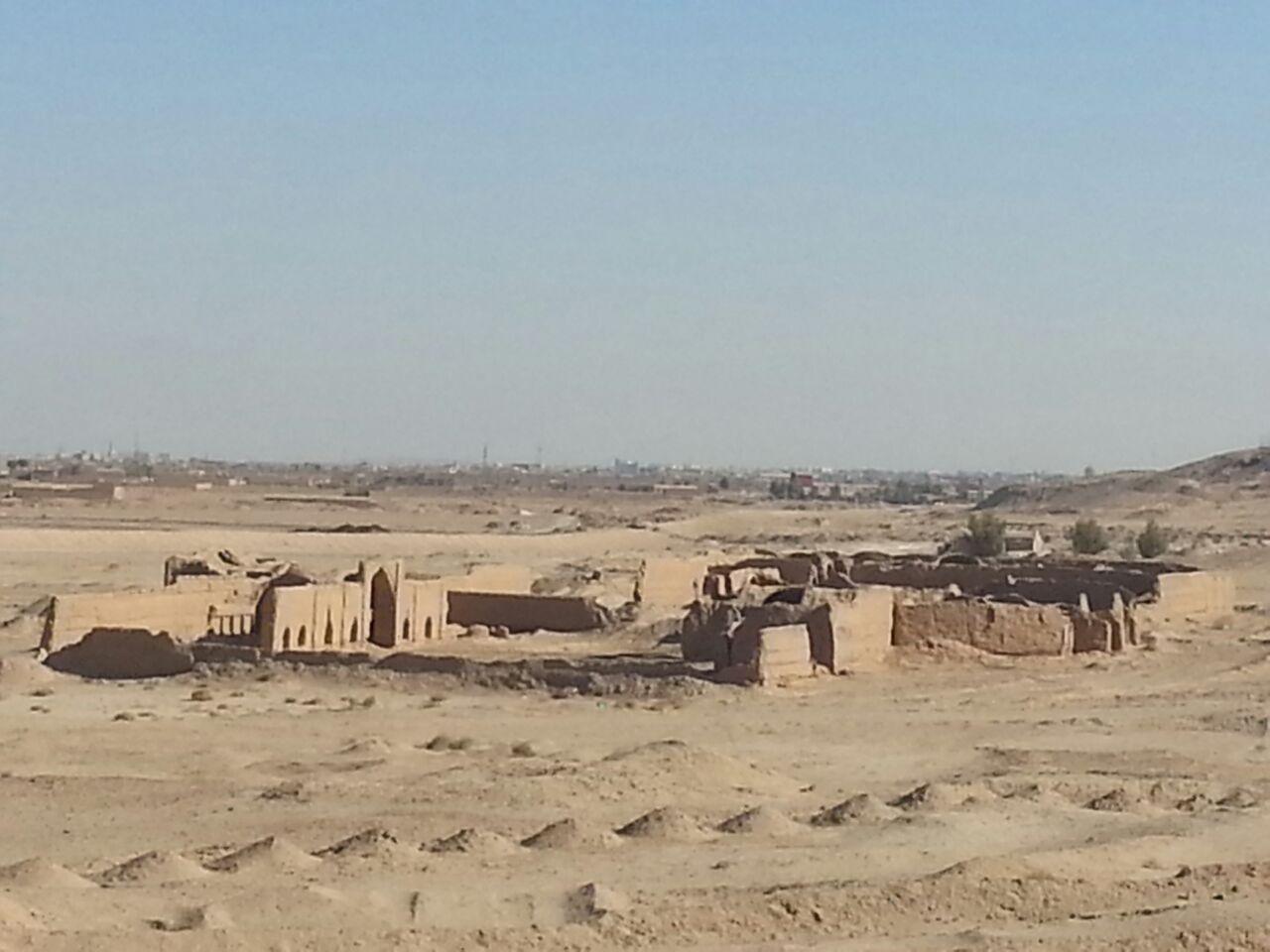 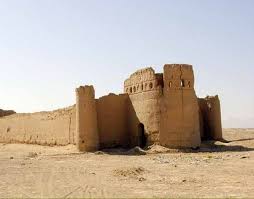 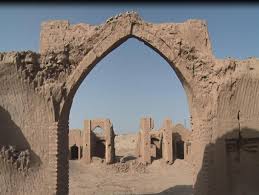 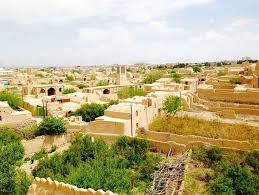 تصاویر (4 تصویر با کیفیت از نمای پروژه/چشم انداز پیرامونی و ...) : تصاویر (4 تصویر با کیفیت از نمای پروژه/چشم انداز پیرامونی و ...) : تصاویر (4 تصویر با کیفیت از نمای پروژه/چشم انداز پیرامونی و ...) : تصاویر (4 تصویر با کیفیت از نمای پروژه/چشم انداز پیرامونی و ...) : تصاویر (4 تصویر با کیفیت از نمای پروژه/چشم انداز پیرامونی و ...) : تصاویر (4 تصویر با کیفیت از نمای پروژه/چشم انداز پیرامونی و ...) : تصاویر (4 تصویر با کیفیت از نمای پروژه/چشم انداز پیرامونی و ...) : تصاویر (4 تصویر با کیفیت از نمای پروژه/چشم انداز پیرامونی و ...) : تصاویر (4 تصویر با کیفیت از نمای پروژه/چشم انداز پیرامونی و ...) : تصاویر (4 تصویر با کیفیت از نمای پروژه/چشم انداز پیرامونی و ...) : تصاویر (4 تصویر با کیفیت از نمای پروژه/چشم انداز پیرامونی و ...) : تصاویر (4 تصویر با کیفیت از نمای پروژه/چشم انداز پیرامونی و ...) : تصاویر (4 تصویر با کیفیت از نمای پروژه/چشم انداز پیرامونی و ...) : تصاویر (4 تصویر با کیفیت از نمای پروژه/چشم انداز پیرامونی و ...) : تصاویر (4 تصویر با کیفیت از نمای پروژه/چشم انداز پیرامونی و ...) : تصاویر (4 تصویر با کیفیت از نمای پروژه/چشم انداز پیرامونی و ...) : تصاویر (4 تصویر با کیفیت از نمای پروژه/چشم انداز پیرامونی و ...) : 